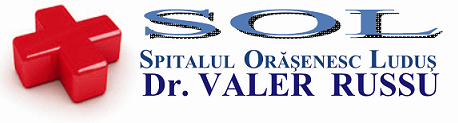 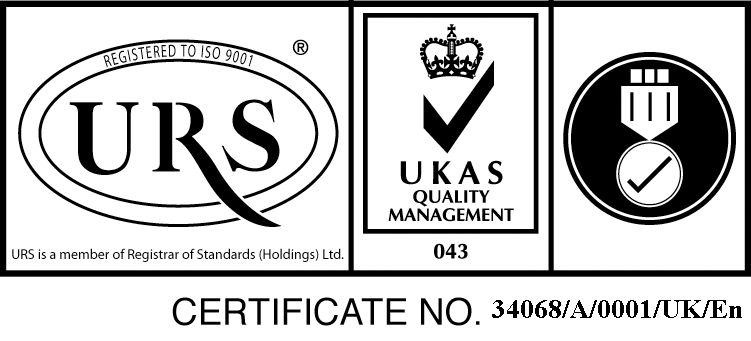 Str. B-dul 1 Decembrie 1918, nr.20, cod.545200, Ludus , Judet Mures, Tel./Fax. :0265-411889spludus@gmail.com ; www.spital-ludus.ro 					Nr.               / 09.11.2016                  Operator de date cu caracter personal inregistrat la ANSPDCP nr.13540					A N U N Ț 		În perioada  22 noiembrie 2016 – 19 ianuarie 2017 se vor organiza concursurile pentru ocuparea următoarelor  posturi de medici :-un post de medic specialist confirmat în specialitatea psihiatrie la Secția psihiatrie cronici;-un post de medic rezident ultimul an confirmat în specialitatea ORL la Cabinetul ORL din cadrul Ambulatoriului integrat;-un post de medic rezident ultimul an confirmat în specialitatea medicină internă la Secția medicină internă;		Manager,			              Director medical,		Ec.Uțiu Claudia		           Dr.Galdea Andreea Ștefana